Il est interdit aux candidats de signer leur composition ou d'y mettre un signe quelconque pouvant indiquer sa provenance.Sous épreuve U41Etude des spécifications générales d’un système pluritechnologique DOSSIER REPONSECe dossier comprend les documents DR1 à DR15Le sujet comprend les parties suivantes (avec indication des temps de composition conseillés) : Lecture du sujet	10 minPARTIE A : Calcul des données de production de la ligne de conditionnement 52 25 min PARTIE B : Recherche des axes d’amélioration de la ligne de conditionnement 52 60 min PARTIE C : Amélioration du processus d’un point de vue automatisme	60 min PARTIE D : Rédaction d’une procédure de réglage d’une cellule UV Keyence	25 minToutes les parties peuvent être traitées de manière indépendante.L’entreprise Gemey Maybelline utilise le TRS (Taux de Rendement Synthétique) comme indicateur de l’efficacité de sa production (voir le document technique DT3).On se propose ici de vérifier les performances de la ligne de conditionnement de rouge à ongles en calculant cet indicateur en s’appuyant sur un historique de production de quatre mois.Pour cela, on voit les données de production utiles sur le document technique DT4. Le TRS cible est de 60%.Calculer le temps nominal pour le mois de décembre. Vous détaillerez votre calcul dans le cadre ci-dessous.Compléter le tableau suivant pour l’ensemble des quatre mois considérés ainsi que le point de vue global :Calculer le TRS pour le mois de décembre. Vous détaillerez votre calcul dans le cadre ci- dessous.Compléter le tableau suivant pour l’ensemble des quatre mois considérés ainsi que le point de vue global :L’objectif de l’entreprise Gemey Maybelline est-il atteint ? Justifier.Dans cette partie, l’objectif est de rechercher les principales sources de diminution de performances de la ligne de conditionnement de rouge à ongles.C’est avec l’outil Pareto (méthode ABC) que l’on va mettre en avant les principales causes d’arrêts de la ligne pendant la production.Actuellement, l’historique fourni sur le document technique DT4 n’informe que sur les arrêts supérieurs à 5 minutes. On demande de calculer les temps d’arrêts manquants, à savoir ceux imputés aux pertes de cadence. Vous détaillerez votre calcul pour le mois de décembre dans le cadre ci-dessous.Compléter le tableau suivant pour l’ensemble des quatre mois considérés :A l’aide du DT4 et de vos résultats précédents, compléter le tableau proposé ci-dessous. Organiser les arrêts de production dans l’ordre décroissant d’importance, en remplissant pour l’ensemble des quatre mois d’historique.Les catégories d’arrêts à classer sont au nombre de huit :Attente cuve/fût/fondoir/poche,Attente rouleau étiquettes/film,Attente teinte,Changement de référence,Changement de pays,Changement de format,Pannes (arrêts > 5 min),Pertes de cadence (arrêts < 5 min et non qualité).Tracer le diagramme de Pareto sur le graphique ci-dessous.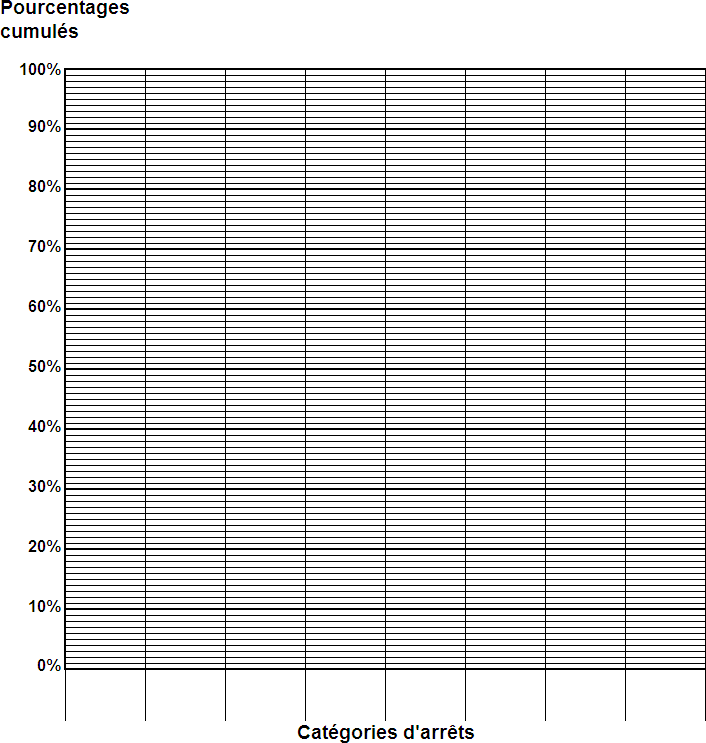 Déterminer les classes A B C.Analyser les résultats en indiquant les catégories d’arrêts qui doivent être traitées en priorité.Expliquer brièvement les actions à mener pour améliorer d’une part, les principales causes de pertes de cadences, et d’autre part, les causes de pannes.L’entreprise Gemey Maybelline décide de ne traiter, dans un premier temps, que les arrêts qualifiés "pertes de cadence".Après enquête et analyse de ces arrêts, l’entreprise s’est rendue compte que ces derniers sont principalement dus à deux causes :Manque flacon(s) dans la vis sans fin approvisionnement blister  éjection dans bac E7,Flacons réintégrés dans le mauvais sens (étiquette en bas) après prélèvements SCOOP.Si on considère que le traitement de ces deux causes permet de supprimer 70 % des arrêts inférieurs à 5 minutes (pertes de cadences), calculer le nouveau TRS théorique global sur les quatre mois donnés et conclure.L’outil principalement retenu pour la description séquentielle de cet automatisme est le GRAFCET. Un ensemble de GRAFCET hiérarchisés sont implémentés dans un API S7-300. Un extrait vous est communiqué dans le DT7. La structure hiérarchisée retenue est la suivante :GRAFCET de sûreté de fonctionnementGRAFCET de conduiteGRAFCET de coordination des tâchesGRAFCET de tâcheLes DT5 et DT6 permettent une bonne compréhension du système.On vous demande de compléter les réceptivités associées aux transitions afin d’assurer la coordination entre les GRAFCET de tâches et le GRAFCET de Coordination des Tâches (Utiliser les bits d’étape).Introduction flacons dans la vis sans fin (DT7) :Le mode de gestion actuel pose problème ; car Il arrive fréquemment (voir l’historique des aléas de fonctionnement) que des flacons restent coincés un bref instant en amont du convoyeur. Il n’y a donc pas de flacon devant le capteur de présence flacon (pf). Ces brefs instants suffisent cependant à ne pas remplir en intégralité la vis sans fin. Le système détecte alors qu’il n’y a pas le nombre attendu de flacons (X132), il ordonne alors l’évacuation des flacons dans le bac E7 (X400).Il s’agit de proposer une modification du GRAFCET de remplissage de la vis sans fin pour supprimer cet aléa. Le mode de gestion actuel est le suivant :On donne l’ordre au moteur Brushless d’effectuer 6 tours de vis, et, en parallèle, on compte le nombre de flacons introduits dans la vis sans fin. Si au terme des 6 tours de vis le compteur indique 6, c’est que 6 flacons sont présents (X131). Si le compteur n’indique pas 6 (X132), c’est qu’il manque un/des flacon(s).L’idée consiste à s’assurer qu’un flacon est présent devant le capteur (pf), avant d’autoriser un tour du moteur Bruhless. On répétera 6 fois cette opération.Compléter le GRAFCET "Remplissage vis sans fin" prenant en compte ce nouveau mode de gestion.Afin d’avoir une meilleure visibilité sur l’interface utilisateur (il est nécessaire d’intégrer le GRAFCET sur plusieurs pages), il est demandé de réduire le nombre d’étapes du GRAFCET précédent en utilisant une reprise de séquence.Compléter le GRAFCET ci-dessous.Cette modification rend inutile la tâche 400. Modifier l’extrait de GRAFCET de coordination des tâches. (DT7)Discrimination du positionnement flacon :Afin de discerner le positionnement du flacon, il est décidé d’implanter un capteur "UV Keyence". Lorsque ce capteur identifie un défaut de positionnement flacon, consigne "def", le cycle s’arrête. Le gestionnaire de ligne devra alors repositionner correctement le flacon et appuyer sur la consigne "rep" afin que le cycle se poursuive.On vous demande d’intégrer cette fonctionnalité supplémentaire au Gemma de ce système. (Attention, la gestion de cette situation est externe au rectangle état F1).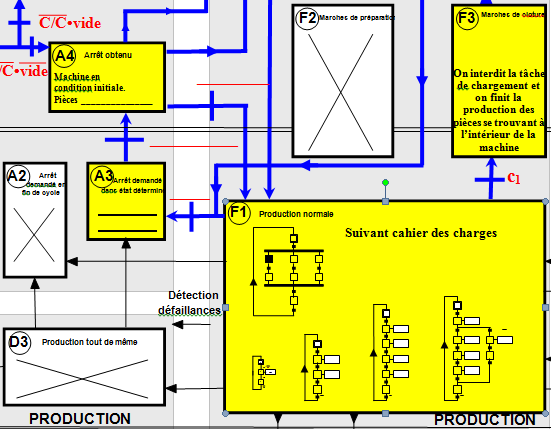 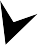 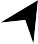 Quel est le GRAFCET susceptible d’être impacté par cette modification ?Le capteur CZ-V21A(P) (voir DT9 et DT10), permet de détecter la présence de l’étiquette Recto ou verso posée sur le flacon à l’aide de différents niveaux de détection.La cellule devra pouvoir discerner le sens de deux types de flacon.Type 1 : Flacon avec étiquette UV et contenu sans UV.Type 2 : Flacon avec étiquette UV et contenu avec UV.Il vous est demandé d’intégrer la cellule à l’interface d’entrée dans le câblage. (DT8)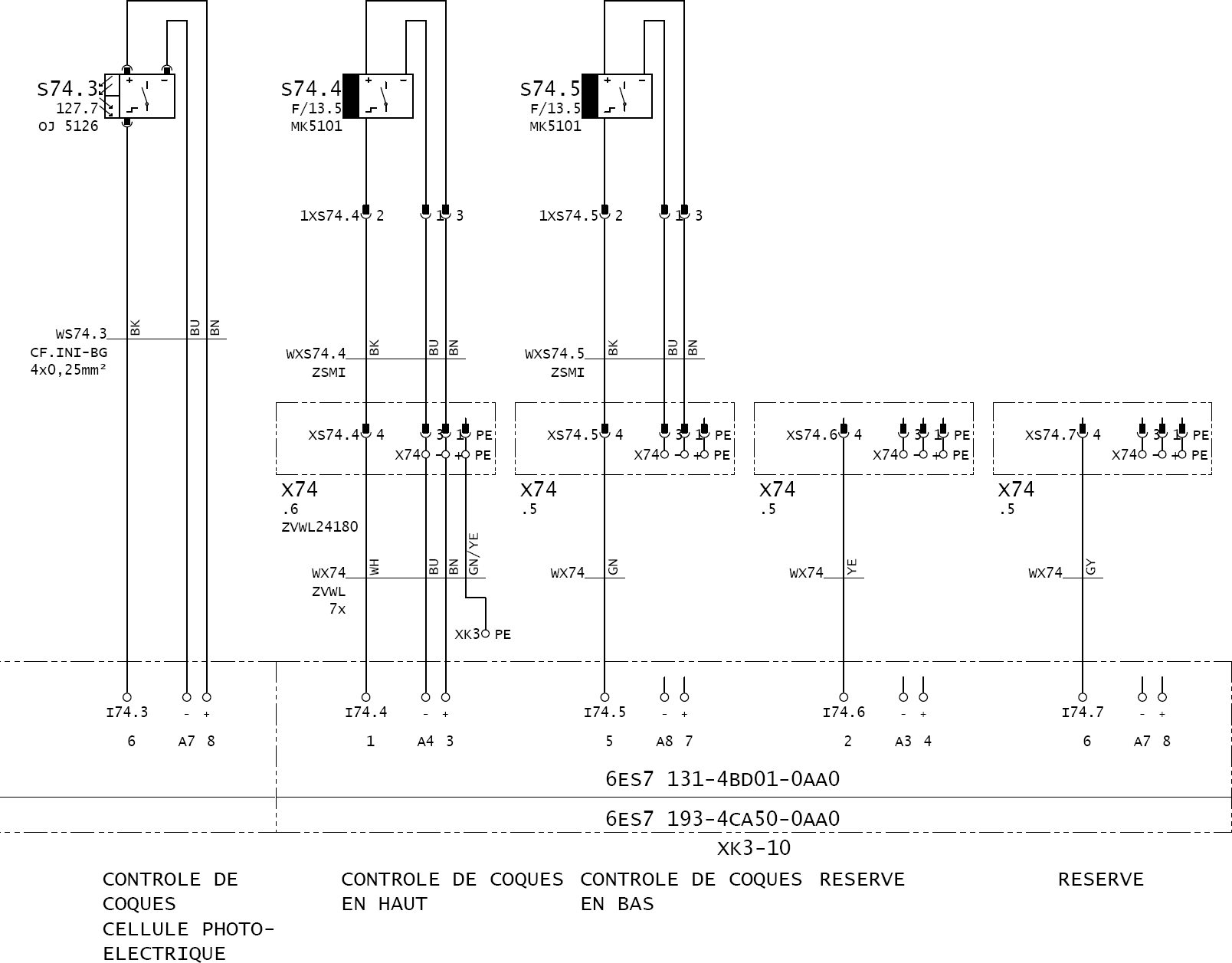 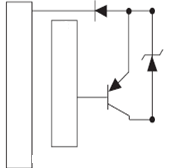 Donner les adresses automate, du type 1 et 2De façon à pourvoir aux opérations de maintenance/réglage de cette cellule, il vous est demandé d’écrire une procédure de réglage pour les flacons de type 2. A titre d’exemple, il vous est communiqué la procédure pour les capteurs de type 1 (DT10).Résultats des tests effectués avec 10 flacons de type 2 :Quel choix de valeur de seuil faites-vous ?En vous inspirant du retour d’expérience des flacons de type 1 (DT10), compléter la procédure de réglage pour les flacons de type 2 sur le document DR15. (DT9, DT10)DANS CE CADREAcadémie :	Session :Académie :	Session :DANS CE CADREExamen :	Série :Examen :	Série :DANS CE CADRESpécialité/option :	Repère de l’épreuve :Spécialité/option :	Repère de l’épreuve :DANS CE CADREEpreuve/sous épreuve :Epreuve/sous épreuve :DANS CE CADRENOM :NOM :DANS CE CADRE(en majuscule, suivi s’il y a lieu, du nom d’épouse)Prénoms :N° du candidat(le numéro est celui qui figure sur la convocation ou liste d’appel)DANS CE CADRENé(e) le :N° du candidat(le numéro est celui qui figure sur la convocation ou liste d’appel)DANS CE CADREN° du candidat(le numéro est celui qui figure sur la convocation ou liste d’appel)NE RIEN ÉCRIREAppréciation du correcteurNote :Appréciation du correcteurNote :MoisTemps d’occupation (h)Temps nominal (h)Décembre316,18Janvier283,37Février208,53Mars216,10116.10Global (total)1 024,18MoisTaux de Rendement Synthétique (%)DécembreJanvierFévrier53.03 %MarsGlobalMoisTemps d’occupation (h)Temps nominal (h)Somme des arrêts > 5 min (h)Pertes de cadence (h)Décembre316,18154,39106,65Janvier283,37148,1985,62Février208,53110,5861,35Mars216,10116,1059,37Catégories d’arrêtsNombre d’heures (h)PourcentagePourcentage cumuléTOTAUX :100,0 %Cadre réponseAnalyse :Améliorations :Cadre réponseAnalyse :Améliorations :Cadre réponseAnalyse :Améliorations :Cadre réponseAnalyse :Améliorations :Cadre réponseAnalyse :Améliorations :Cadre réponseAnalyse :Améliorations :BTS Assistance Technique d’IngénieurCode : 16NC-ATESG1Session 2016SUJETU41 DOSSIER REPONSEDurée : 3 hCoefficient : 3Page DR7/15Cadre réponseExtrait GRAFCET Coordination Des tâchest100400 :	X132 t100200 :t200300 :GRAFCET "Remplissage vis sans fin"t101(110 ;120) : t131101 : t132101 :GRAFCET "Mise flacon dans blister"t201202 :Cadre réponseExtrait GRAFCET Coordination Des tâchest100400 :	X132 t100200 :t200300 :GRAFCET "Remplissage vis sans fin"t101(110 ;120) : t131101 : t132101 :GRAFCET "Mise flacon dans blister"t201202 :Cadre réponseExtrait GRAFCET Coordination Des tâchest100400 :	X132 t100200 :t200300 :GRAFCET "Remplissage vis sans fin"t101(110 ;120) : t131101 : t132101 :GRAFCET "Mise flacon dans blister"t201202 :Cadre réponseExtrait GRAFCET Coordination Des tâchest100400 :	X132 t100200 :t200300 :GRAFCET "Remplissage vis sans fin"t101(110 ;120) : t131101 : t132101 :GRAFCET "Mise flacon dans blister"t201202 :t214201 :X107X107X107X107X107101101101101…………….	108…………….	108…………….	108…………….	108…………….	108…………….	108…………….	108…………….	108102102102102……………."Attente flacon devant capteur"……………."Attente flacon devant capteur"……………."Attente flacon devant capteur"Présence flacon	109	…………………….Présence flacon	109	…………………….Présence flacon	109	…………………….Présence flacon	109	…………………….Présence flacon	109	…………………….Présence flacon	109	…………………….Présence flacon	109	…………………….Présence flacon	109	…………………….103103103103Faire un tour de vis…………….1101 tour fait1101 tour fait1101 tour fait1101 tour fait1101 tour fait1101 tour fait1101 tour fait1101 tour fait104104104104…………….…………….…………….111…………….	…………………….111…………….	…………………….111…………….	…………………….111…………….	…………………….111…………….	…………………….111…………….	…………………….111…………….	…………………….111…………….	…………………….105105105105…………………….…………….112…………….112…………….112…………….112…………….112…………….112…………….112…………….112…………….106106106106…………….…………….…………….113…………….	…………………….113…………….	…………………….113…………….	…………………….113…………….	…………………….113…………….	…………………….113…………….	…………………….113…………….	…………………….113…………….	…………………….107107107107…………………….…………….114 Fin de tâche…………….114 Fin de tâche…………….114 Fin de tâche…………….114 Fin de tâche…………….…………….…………….…………….…………….…………….X108X108X108X108X108X108X108X108GRAFCET de sûreté de fonctionnementGRAFCET de conduiteGRAFCET de coordination des tâchesGRAFCET de tâcheAdresse automateContrôle de coque en hautI74.4type 1type 2BTS Assistance Technique d’IngénieurCode : 16NC-ATESG1Session 2016SUJETU41 DOSSIER REPONSEDurée : 3 hCoefficient : 3Page DR13/15N° Test12345678910Flacon avec produit UV.8450847785328610855586028498860285748555Flacon avec étiquette UV5207538952565389535753995287518951475389